BIO DATATO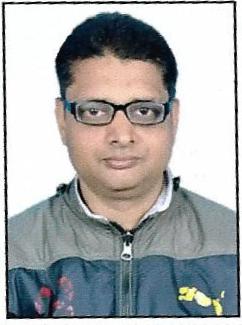 THE RESPECTED DIRECTOR SIR / MARKETING MANAGERApplicent:-ALOK SRIVASTAVAResi:          882, Shahapur urf Pipalgaon                   (Inside of K. V. Road Near IIIT Hostel)                   Jhalwa, Allahabad, U.P.- 211012Mobile no: 7309077511,9389044419		Email Id: 10decalok@gmail.comPOST APLLY for:- ASSISTENCE(Medical representative or SALES REPRESENTATIVE]WORKING PLACE:- ALLAHABAD ( WITH COVERING AREA NEARBY)Career Objective: Secure life with perfect honest hard working.Work Experience:-  I WORKED IN MY RETAIL SHOP .Educational Qualification:Post Graduate Diploma in Rural Development from IGNOU in 2003.M.A Passed From C.S.J.M University Kanpur in 2002.B.A Passed From University of Allahabad in 2000.Intermediate Passed From U.P. Board in 1996.HIGH SCHOOL passed From U.P. Board in 1994.Personal Details:Date of Birth	:	10-Dec-1978Father’s Name          	:	Mr. Ashok Kumar Srivastava  Mother’s Name         :                  Late Saroj SrivastavaSex                              :	Male	Height	                  :	5’7”Weight	                  :	63KgMarital Status	:	Married Languages known	:	Hindi, EnglishNationality	:	IndianSkills:4/2W MOTOR DRIVING KNOWVERY ENERZETIC AND ATICATECOMPUTER KNOWLEDGE MEDICINE MARKETING KNOWLEDGEITR/PAN CARD/PASSPORT MAKING KNOWLEDGE..         Declaration:I do hereby declare that the above information provided by me is true and fair best of my knowledge.Sir request for please give me chance .I Will be greatfull to you.Date: 	20/04/2018								              SignaturePlace:	 Allahabad (UP.)				                                            (Alok Srivastava)